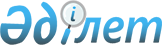 Шалқар аудандық мәслихатының 2022 жылғы 17 қарашадағы № 323 "Шалқар ауданы бойынша халық үшін қатты тұрмыстық қалдықтарды жинауға, тасымалдауға, сұрыптауға және көмуге арналған тарифтерді бекіту туралы" шешіміне өзгерістер енгізу туралыАқтөбе облысы Шалқар аудандық мәслихатының 2023 жылғы 27 қазандағы № 111 шешімі
      Шалқар аудандық мәслихаты ШЕШТІ:
      1. Шалқар аудандық мәслихатының 2022 жылғы 17 қарашадағы № 323 "Шалқар ауданы бойынша халық үшін қатты тұрмыстық қалдықтарды жинауға, тасымалдауға, сұрыптауға және көмуге арналған тарифтерді бекіту туралы" (Нормативтік құқықтық актілерді мемлекеттік тіркеудің тізілімінде № 30665 болып тіркелген) шешіміне мынадай өзгерістер енгізілсін:
      көрсетілген шешімнің тақырыбы келесідей жаңа редакцияда жазылсын:
      "Шалқар ауданы бойынша халық үшін тұрмыстық қатты қалдықтарды жинауға, тасымалдауға, сұрыптауға және көмуге арналған тарифтерді бекіту туралы";
      көрсетілген шешімнің кіріспесі келесідей жаңа редакцияда жазылсын: 
      "Қазақстан Республикасының Экология Кодексінің 365-бабы 3-тармағының 3) тармақшасына, Қазақстан Республикасының "Қазақстан Республикасындағы жергілікті мемлекеттік басқару және өзін-өзі басқару туралы" Заңының 6-бабы 1-тармағының 15) тармақшасына сәйкес, Шалқар аудандық мәслихаты ШЕШТІ:";
      көрсетілген шешімнің 1-тармағы келесідей жаңа редакцияда жазылсын:
      "1. Шалқар ауданы бойынша халық үшін тұрмыстық қатты қалдықтарды жинауға, тасымалдауға, сұрыптауға және көмуге арналған тарифтер осы шешімнің қосымшасына сәйкес бекітілсін.";
      көрсетілген шешімнің қосымшасы осы шешімнің қосымшасына сәйкес жаңа редакцияда жазылсын.
      2. Осы шешім оның алғашқы ресми жарияланған күнінен кейін күнтізбелік он күн өткен соң қолданысқа енгізіледі. Шалқар ауданы бойынша халық үшін тұрмыстық қатты қалдықтарды жинауға, тасымалдауға, сұрыптауға және көмуге арналған тарифтер
					© 2012. Қазақстан Республикасы Әділет министрлігінің «Қазақстан Республикасының Заңнама және құқықтық ақпарат институты» ШЖҚ РМК
				
      Шалқар аудандық мәслихатының төрағасы 

С. Бигеев
Шалқар аудандық 
мәслихатының 2023 жылғы 
"27" қазандағы № 111 шешіміне 
қосымшаШалқар аудандық 
мәслихатының 2022 жылғы 
17 қарашадағы № 323 шешіміне 
қосымша
Атауы
Есептік бірлік
Теңге (Қосылған құн салығысыз)
Жайлы үйлер
1 тұрғын айына
105,00
Жайлы емес үйлер
1 тұрғын айына
128,62
Жылдық тариф бірлігіне (көлеміне)
1 м3
787,48